«СТАНЦИЯ ЮНЫХ ТЕХНИКОВ» Г. ВОЛГОДОНСКА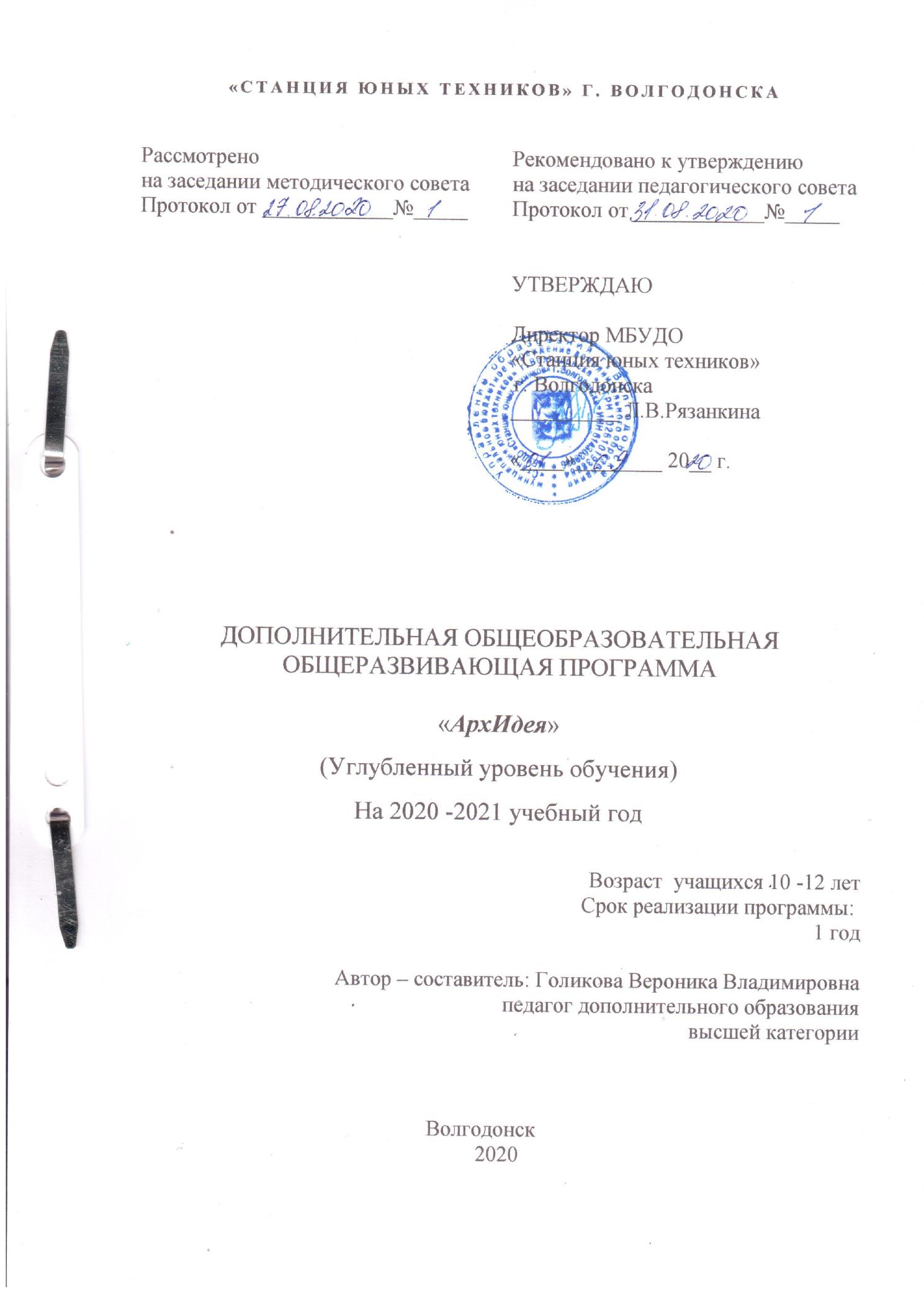 ДОПОЛНИТЕЛЬНАЯ ОБЩЕОБРАЗОВАТЕЛЬНАЯ
ОБЩЕРАЗВИВАЮЩАЯ ПРОГРАММА
«АрхИдея»(Углубленный уровень обучения)На 2020 -2021 учебный годВозраст  учащихся 10 -12 лет                                                                                                                   Срок реализации программы: 1 годАвтор – составитель: Голикова Вероника Владимировнапедагог дополнительного образованиявысшей категории                                                      Волгодонск                                                                   2020Оглавление1.Пояснительная записка2.Учебный план3.Содерж ание  программы обучения4.Методическое обеспечение:Методическое сопровождение;Дидактические материалы;диагностические материалы5.Список  использованной литературы:для педагога;для учащихся;для  родителей6.ПриложениеПояснительная запискаДополнительная общеразвивающая программа "АрхИдея" направлена на развитие творческих способностей учащихся, расширение культурного кругозора и формирования коммуникационных навыков, чтобы дать учащимся ясные представления о системе взаимодействия искусства с жизнью, через приобщение детей к архитектурному творчеству и дизайну.Архитектура окружает человека повсюду и в течение всей жизни: это жилище, и место работы, и место отдыха. Это среда, в которой человек существует. Она меняется вместе со временем и всегда стремится вперед. И чтобы понять путь развития архитектуры, необходимо её изучение. В Древнегреческом  языке слово «архи» - «старший» и «тект» - «строитель». Из этих слов родилось третье: «архитектор» - начальник строительных работ. Древние переделали его в «архитектор». А здания, возведенные по планам архитектора, стали называть архитектурой, то есть архитектура – это искусство строить, а архитектор – главный строитель. Архитектура – это искусство проектирования зданий и формирования социопространственной среды, окружающей нас. Архитектура, как и дизайн, отражает уровень эстетического сознания, и развития техники каждой эпохи, влияет на образ жизни людей. Дизайн – это искусство создания облика отдельной вещи, проектирование её формы, а также всей вещественно – пространственной среды в единстве функциональных и эстетических задач. Основой дизайна является формирование у учащихся особого стиля мышления, для которого характерно понимание дизайнерского проектирования как творческого процесса, направленного на преобразование окружающей среды, понимание основных критериев гармонии, чувства стиля, эстетическое отношение к миру вещей, т.е. дизайнерское мышление. В настоящее время актуальным становится развитие пространственного, инженерного, конструкторского мышления у детей. Это обусловлено нашими условиями жизни. Для этого существенную миссию выполняют учреждения дополнительного образования, где имеются такие объединения как «Архитектура и дизайн». Программа «АрхИдея» разработана в 2020 году. За нормативно-правовое основание были взяты:1. Декларация прав ребенка (1959 год);2. Конвенция о правах ребенка (1989 год);3. Конституция Российской Федерации от 12.12.1993г. 1993 (с поправками от 04.07.2020);4. Федеральный закон Российской Федерации от 29.12.2012г. №273- ФЗ «Об образовании в Российской Федерации»;5. Федеральный Закон РФ от 24.07.1998г. №124-ФЗ «Об основных гарантиях прав ребенка в Российской Федерации» (ред. 28.11.2015);6. Национальная доктрина образования в Российской Федерации на период до 2025 года;7. «Концепция развития дополнительного образования детей», утвержденная распоряжением Правительства РФ от 04.09.2014г. № 1726-р; 8. Федеральный проект «Успех каждого ребенка»;9. Стратегия развития воспитания в Российской Федерации на период до 2025 года, утвержденная распоряжением Правительства Российской Федерации от 29.05.2015г. № 996-р;10. «Федеральная целевая программа развития образования на 2016-2020 годы», утверждена постановлением Правительства РФ от 23.05.2015г. № 497; 11. «Порядок организации и осуществления образовательной деятельности по дополнительным общеобразовательным программам», утвержденный приказом Министерства просвещения Российской Федерации от 09.11.2018г. №196; 12. Постановление Главного государственного санитарного врача РФ от 04.07.2014г. № 41 "Об утверждении СанПиН 2.4.4.3172-14 «Санитарно - эпидемиологические требования к устройству, содержанию и организации режима работы образовательных организаций дополнительного образования детей»;13. Закон Ростовской области от 14.11.2013г. №26-зс «Об образовании в Ростовской области»;Педагогическая целесообразность основана на развитие основ объемно-пространственного и проектного мышления, формирование творческой  личности, умение логически  излагать и реализовывать свои идеи.Направленность программы – техническая.Направление – архитектура и дизайн.Уровень - углубленный        Программа практико-ориентирована. Ребенок не готовится жить, он уже живет. Каким он будет в будущем, зависит от его эстетического окружения, в каких условиях живет ребёнок. Дети от природы любознательны, творчески активны и изначально талантливы, очень важно организовать творческую деятельность таким образом, чтобы каждый смог пройти «путь творца», создавая маршрут собственного творческого успеха. Особое значение в познании окружающего мира имеет творческая деятельность учащихся. Через нее он воспринимает и учится позитивно воспринимать и ценить прекрасное, приобретает компетентности в общении, учится быть чутким и отзывчивым к окружающему миру, что является фундаментом для будущей взрослой жизни. Творческая деятельность по природе своей основано на созидании. Рождает у учащихся фантазию, побуждает желание творить, это стремление вперед, к прогрессу, создать что-то новое, лучшее. В объединении «АрхИдея» у учащихся развивается эстетическое восприятие и вкус, композиционное и творческое мышление, умение выражать свои идеи через творческую деятельность и свободно ориентироваться в стилях декоративно прикладного характера, быть востребованным. Программа развивает у учащихся появление новых культурных потребностей в подростковой среде, направленных на решение актуальных для молодежи проблем самоопределения.В группу обучающейся по программе «АрхИдея записаны девочки ранее посещающие объединения НТМ, Архитектура и дизайн или Тестопластики, т.е. имеющие первоначальные понятия работы в различных декоративно прикладных техниках .Исходя их этого составленный  программный материал создает возможность для формирования и развития творческих способностей, удовлетворения индивидуальных потребностей в интеллектуальном и нравственном  совершенствовании учащихся .Возраст учащихся 10 -12 летСрок реализации -1 год Программа основана на принципах: - доступности и последовательности «от простого к сложному»,  - уровневого построения образовательной деятельности;  - принцип межпредметности (подразумевает связь программы с другими     областями деятельности); -принцип рациональности и практичности – свойство программы определять такие цели и способы их достижения, которые позволяют получить максимально полезный результат; Отличительной особенностью данной программы является уход от шаблонного, стандартного мышления за счет использования таких видов занятий, на которых дети до самого завершающего этапа работают без предоставления образца по предложенной преподавателем схеме. Такой подход дает детям возможность проявить в полной мере свои креативные способности, развить фантазию, отказаться от стереотипов мышления.Актуальность программы «АрхИдея» заключается в том, что данная программа способствует формированию у детей устойчивости  замысла, оказывает помощь в умении планировать свой результат, пробуждению чувства творческого удовлетворения.Цель: Создание условий для обучения учащихся соединять архитектурные замыслы с дизайнерскими способностями.В обучении по данной общеобразовательной общеразвивающей программе, закладывается понятия и основы композиции, цветоведения, формообразования, объемно-пространственного мышления, рисунка, проектирования и приобретения новых форм.         Выполнение проектов, макетов, моделей, художественных конструкций всегда рождает повышенный интерес, творческий настрой, желание завершить работу. Очень важно чтобы знания и навыки способствовали развитию уверенности, самоутверждению, чтобы не потерялась индивидуальность учащегося, для этого нагрузка и задания для школьников дифференцируются с учетом способностей личностных пристрастий и возможностей. Задачи:Обучающие: - обучить учащихся соединять архитектурные замыслы с дизайнерскими способностями; -сформировать представление о профессии архитектора и дизайнера, их творческой и практической работе;закрепить знания об основных архитектурных, дизайнерских  понятиях и определениях;-сформировать начальные представления о проектной деятельности,                - способствовать формированию у детей устойчивости  замысла ;        -научить различать виды и жанры архитектурного искусства;-обучить грамотно строить композицию с выделением композиционного центра. - обучить работать без предоставления образца по предложенной преподавателем схеме Развивающие:-развивать творческие способности, эстетический  и художественный вкус; -развивать мелкую моторику  рук, глазомер, образное и логическое мышление; -активизировать познавательную и творческую деятельность, что влечет за собой дальнейшее профессиональное самоопределение.Воспитательные:          -воспитывать культуру поведения и бесконфликтного общения; -формировать умение уважительного отношения к искусству стран и народов; -воспитывать терпение, волю, усидчивость, трудолюбие, аккуратность; -формировать нравственные основы  личности, потребность личности в непрерывном самосовершенствование.Ожидаемые результаты:         -уметь соединять архитектурные замыслы с дизайнерскими            способностями;         -знать основные архитектурные, дизайнерские  понятия  и определения; -иметь начальные представления о проектной деятельности,                        -уметь различать виды и жанры архитектурного искусства;         -уметь грамотно строить композицию с выделением композиционного           центра.        - уметь работать без предоставления образца по предложенной            преподавателем схеме- правильно пользоваться необходимыми материалами и инструментами;- соблюдать правила безопасности труда и личной гигиены;- грамотно оценивать свою работу, находить её достоинства и недостатки;- умение организовывать и содержать в порядке своё рабочее место;- сотрудничать со своими сверстниками, оказывать товарищу помощь, проявлять самостоятельность;- применять различные средства художественной выразительности: оригинальное композиционное и цветовое решение, технические приемы работы с  различными материалами;  -  правильно использовать материалы в соответствии со своим замыслом;- уметь правильно расположить предмет на листе.- составлять простейшие композиции, учитывая пропорции, гармоничное сочетание цвета;- составлять композиции и выражать свои идеи;- планировать работу, понятно рассказывать об основных этапах воплощения замысла;- соединять архитектурные замыслы с дизайнерскими способностями;- создавать  архитектурные сооружения по чертежу и конструировать по замыслу;Методы обученияРуководствуясь целью, направлениями, указанными в общеобразовательной общеразвивающей программе «АрхИдея» следует выделить следующие методы обучения: - Словесный метод. (Беседа, рассказ) - Репродуктивный (Воспроизводящий)- Проблемный (педагог ставит проблему, которую учащиеся решают самостоятельно - Проекно -исследовательский метод  - Метод практического закрепления знаний на занятии. Форма занятий: 1. фронтальная – сообщения новой темы, новой терминологии или инструктажа;2. парная – изготовление одного проектного изделия двумя участниками;3. индивидуальная – изготовление одного изделия одним участником.Режим занятий: :  2 раза в неделю по 2 часа.Форма подведения итогов: Подведение итогов работы имеет большое воспитательное значение. Основными формами контроля учебной деятельности в объединении «АрхИдея»» являются:Просмотр – это временная выставка учебных работ и проектов, форма подведения итогов в конце занятия, каждой темы. При этом учащиеся сравнивают собственные работы и работы своих друзей и дают оценки.Тестирование, устный опрос – это контрольные срезы в начале, середине и конце учебного года. Цель контроля – диагностика имеющихся знаний и умений, оценка качества усвоения материала. Также, контроль проводится с целью выяснения, каким воспитанникам требуется больше уделить внимание и оказать вовремя помощь, какие темы были наиболее интересными, а какие более сложными для детей. Контроль учебной деятельности:1. входной (для выяснения знаний, умений и навыков воспитанников в начале учебного года);2.промежуточный (в середине учебного года по пройденным разделам или темам);3.итоговый (после завершения всей учебной программы по годам обучения).Выставка проектных работ. Одним из показателей успеха в работе объединения является участие обучаемых в различных выставках.Защита творческого проекта. В конце учебного года каждый учащийся защищает свой творческий проект. При защите учитывается:  -правильность ведения документации          - качество исполнения проектной работы;          - элементы творчества в работе, самостоятельность.Сегодня трудно переоценить значение той роли, которую играет в образовании процесс социальной интеграции лиц с ограниченными возможностями здоровья. Благодаря образованию формируются мировоззрение и цели, развивается способность человека адаптироваться в обществе, что немаловажно для лиц с ограниченными возможностями здоровья. Дополнительная общеобразовательная программа «Юный техник» предоставляет возможность не только освоить необходимое для жизни знания, умения и навыки, но и превратить жизнь ребенка с ограниченными возможностями в творчество, таким образом, решая их социальные и эмоциональные проблемы. В связи с этим, эта программа актуальна не только для всех категорий детей, но и для детей с ограниченными возможностями, она способствует развитию у детей с ОВЗ мотивации к творчеству, способствует процессам их самоопределения, саморазвития, адаптации к жизни в обществе.               Согласно Положению о реализации дополнительных общеобразовательных программ с применением электронного обучения (ЭО) и дистанционных образовательных технологий (ДОТ) в МБУДО "Станция юных техников" г.Волгодонска и в соответствии со ст. 16 Закона РФ от 29.12.2012  №273 "Об образовании в Российской Федерации  (с изм. и доп., вступ. в силу с 01.09.2020) данная программа может осваиваться учащимися объединения в дистанционном режиме работы. (при необходимости). На занятиях с использованием ЭО и ДОТ применяются следующие организационные формы учебной деятельности: дистанционное обучение в интернете,  дистанционные конкурсы и викторины, e-mаil, видеоконференции, тестирование on-line,  skype - общение, облачные сервисы, консультации on-line, образовательные онлайн-платформы, цифровые образовательные ресурсы, самостоятельная работа. Для обратной связи с учащимися используются следующие мессенджеры: Viber, WhatsApp, платформа для общения Zoom и социальные сети.Учебный  план  Календарный  учебный  график   Содержание.1.Тема. Вводное занятие. Составление плана работы на учебный год. Правила безопасности труда.2.Тема.Основы  композиции.Теория: Фронтальная,   Высотная, Объемная, Глубинно – пространственная 2.Тема. Изучение основных видов декоративно - прикладного творчества. «Джутовая филигрань» .   Теория: Виды джута. Техника работы с джутовой нитью. Использование джута в объемных работах. Практика: Изготовление элементов из джута: пружинка, пружинка –кольцо, плоский лист, двойной лист, лист из колец. Окрашивание джутовой нити. Работа с мешковиной , подготовка полотна, изготовление листьев и цветов.Изготовление панно в технике «Джутовая филигрань».3.Тема. Основы графических знаний и уменийТеория: Архитектурные сооружения в масштабе. Архитектурные композиции. Практика: изготовление архитектурных сооружений в масштабе. Архитектурные фантазии: Построение фронтальной композиции. Построение высотной композиции. Построение объемной композиции.Ландшафт4.Тема: Творческая мастерскаяТеория: Современные декоративно прикладные техники и материалы для творчества.Практика: Изготовление поздравительных открыток, сувениров к праздникам.Арт –подарки –светильник «Сова»5.Тема: Дизайн пространственной средыТеория: Дизайн пространственной среды –это…Правильное ведение документации творческого проекта.Практика: Решение композиционных задач. Проект по выбору. Ведение документации .Изготовление итогового продукта творческого проекта. 6.Тема:  Проверочно-результативный блокПрактика: вводный мониторинг, промежуточный, итоговый.Методическое обеспечениеБеседы:1.Виды архитектурной композиции               2.Архитектурная композиция.               3.Все о джутовой филигране               4.Поделки из фоамирана5.Мастер класс: «Шоколадница в форме туфельки»               6. Пенал в форме карандаша»               7. Цветы из фоамирана  8.Банк идей: фото «Архитектурные композиции из геометрических                фигур» Дидактическое обеспечение1.Образцы элементов для джутовой филиграни2.Таблицы –геометрические фигуры.4.Шаблоны геометрических фигур.5.Шаблон к «шоколаднице «Туфелька»Приложение1.Альбом: «Современные виды декоративно –прикладного творчества»2.Виды техник декоративно прикладного творчества3.Материалы по ОБЖ4.Материально-техническое обеспечение на 1 учащегосяКартонЦветной картонКоробочный картонЦветная бумагаКопировальная бумагаСкрепкиКлей ПВАКлей «Дракон»Клеящий карандашКисточки для клеяНожницыШилоЛинейкиПростой карандашЦветные карандашиФломастерыКраскиКисточки для краскиПроволокаЭлементы декораДжутовая нитьМешковинаГлитерный фоамиранПластмассовый плафонОснова под плафонЭлектрический шнур с переключателемСветодиодная лампочкаНаждачная шкуркаВоспитательная работа.Развитие «духовной множественности» нации, воспитание людей по-разному талантливых и хороших во многом зависит от содержания воспитания, т.е. от того, что воспитание предлагает ребенку в качестве предметов познания, размышления, преобразовательной деятельности, общения, переживания, преодоления,  достижения.В связи с этим, здесь представлены  важные компоненты содержания современного воспитания:Интернализация детьми универсальных общечеловеческих ценностей, осмысление единства человеческого рода и себя как его неповторимой части; сохранение совокупного духовного опыта человечества; диалог между различными культурами и народами; уважение к человеческой жизни, осознание ее неприкосновенности; ответственность перед будущими поколениями; свобода, братство, равенство, человечность и др. (мировоззренческий компонент содержания воспитания); Овладение детьми основными сферами жизнедеятельности современного человека, гуманизирующими личность и отношения между людьми: художественное и техническое творчество; забота о здоровье и жилье; охрана природы и среды обитания; общение с родителями  и друзьями; совместные экскурсии, участие в воспитании младших братьев и сестер, оказание им помощи и повседневного внимания и др.;Освоение материальных и духовных ценностей общечеловеческой и национальной культуры: художественных, научных, технических, нравственных путем ознакомления, их охраны, возрождения, воспроизводства в творческих видах деятельности;Формирование опыта гражданского поведения: участие в гражданских делах, проявление гражданский чувств, в том числе в ситуациях риска, противодействия к аморальным явлениям, отстаивание прав человека и др.;Накопление опыта проживания эмоционально-насыщенных ситуаций гуманного поведения: организация детьми актов милосердия, проявления заботы о близких и дальних, терпимости, уважения к правам и достоинству других людей и др.;Овладение детьми ситуации реальной ответственности, самостоятельности: принятие решений, свободный выбор поступков, способов саморегуляции поведения во всех сферах жизнедеятельности;Самовоспитание и самооценка: рефлексия по поводу совершенного, осуществление самоанализа и самооценки, проектирование поведения, овладение способами самосовершенствования, психокоррекции и др.Реализация базового содержания воспитания теснейшим образом связана с гуманизацией образования. Повышением в образовании роли философских, человеческих, психологических, исторических, культурологических и других гуманитарных знаний, назначение которых – ввести ребенка в мир человека, его жизненных проблем, помочь осознать себя как личность и индивидуальность, понять свою связь с другими людьми, природой, обществом, культурой, научить жизнетворчеству, созиданию себя как человека культуры. Таким образом, ориентация на принцип гуманизации предполагает разработку не определение такого содержания воспитания, которое гарантирует развитие активно-творческих возможностей человека, его интеллектуально- нравственной свободы.Примерные  здоровье сберегающие мероприятия.Основной целью здоровье сберегающих мероприятий, является укрепление, профилактика здоровья учащихся.Задачи:- воспитание и пропаганда культуры здоровья;- совершенствование форм и методов в работе по сохранению, дальнейшему укреплению здоровья учащихся;- формирование у учащихся качеств, потребностей, способствующих развитию здоровья.Правильно организованная образовательная деятельность  имеет  не только воспитательное, но и оздоровительное значение.  Занятия в объединении обеспечивают восстановление снизившейся работоспособности организма. При этом учитывается, что  во  время  занятий ребят положение тела содействует развитию мышц, совершенствованию координации движений, нормальному физическому развитию и не затрудняет функционирование отдельных систем органов всего организма.На занятиях с ребятами обращается особое внимание на положение тела детей при работе. Правильное положение тела достигается:прямым положением корпуса и небольшим наклоном головы;симметричным положением правой и левой половины тела;одинаковую нагрузку на правую и левую половину тела;равномерным упражнением различных групп мышц;отсутствием перенапряжения зрения;недопустимостью сдавливания органов грудной и  брюшной полости.В течение всего занятия проводятся 2-3 физкультминутки.План массовых мероприятийРабота с родителямиМетодическая работа Работа в летний период                                                   Диагностические материалыМониторингРезультаты входной и промежуточной аттестации учащихся по освоению дополнительной общеобразовательной общеразвивающей программы «АрхИдея»    уровень программы (ознакомительный, базовый, углубленный) , срок реализации _1 ,  год обучения___ группа №_8,_  дата проведения аттестации   __17.12.2020__                                                                                                                                                                                                                                                                                                                 пдо Голикова В.В.Критерии аттестации учащихся по освоению дополнительной общеобразовательной общеразвивающей программы «АрхИдея»    уровень программы (ознакомительный, базовый, углубленный) , срок реализации _1 ,1.Соответствие теоретических знаний программным требованиям2. Осмысление и правильность использования специальной терминологии3. Навык выполнения чертежа по развертке4. Креативность в выполнении практического задания.5. Масштабирование6. Работа в различных техниках декоративно –прикладного искусства7. Умение использовать развертки основных геометрических фигур в моделировании из бумаги8. Способность и стремление к творческой и исследовательской деятельностиСписок литературы:Волкотруб И. Т. . Художественное конструирование. – Киев: Выща школа. 1989.5.	Еременко Н. Дополнительное образование в образовательном учреждении. – Волгоград: ИТД «Корифей», 2007.Нестеренко О. Краткая энциклопедия дизайна. – М.: 1984.Холмянский Л. Макетирование и графика в художественном конструировании. – М.: 1978.Энциклопедия для детей и юношества: история искусства. Изобразительное искусство и архитектура, 4,1.- сост., С. Т. Исмаилова. – М.: Русская энциклопедия, 1996.Копцев В. Учим детей чувствовать и создавать прекрасное. Основы объемного конструирования – Ярославль: Академия Развития, 2001. Ячменева В.Занятия и игровые упражнения по художественному творчеству с детьми 7-14 лет. – М.: Гуманит. Изд. Центр «Владос», 2003.Для учащихся:Грожан Д. Практикум начинающего дизайнера. – Ростов н/Д: Феникс, 2005.Горяинова О., Медведева О., Школа юного дизайнера. – Ростов н/Д.: Феникс, 2005.Горяева Н.. Декоративно-прикладное искусство в жизни человека. – М.: Просвещение, 2000. Украшения для дома. М.: АСТ-ПРЕСС КНИГА, 2005.Белецкая Л. Креативные картины из природных материалов. – М.: Эксмо, 2006.Браиловская Л. АРТ-дизайн: красивые вещи «Hand-made». – Ростов н/Д.: Феникс, 2006. Ерзенкова Н.В. Свой дом украшу я сама. – С.-Пб.: Диамант, 1999.Лазарева Н.. Интерьер квартиры / Справоч. пособие по проектированию и декорированию. – М.: Ниола-Пресс, 1999.Рассмотренона заседании методического советаПротокол от ____________№_____Рекомендовано к утверждениюна заседании педагогического советаПротокол от ____________№_____УТВЕРЖДАЮДиректор МБУДО			«Станция юных техников» 		г. Волгодонска__________ Л.В.Рязанкина				«____»________ 20__ г.	№п\п                            ТемаТеорияПрактикаВсегоФормы аттестации и диагностики контроля1.Организационное занятие. Составление плана работы на учебный год. Правила безопасности труда.11                                            Всего:22Входная диагностика2                                             Всего:2Основы  композиции.3Фронтальная,   Высотная.114Объемная, Глубинно – пространственная11                                         Всего:4Техника декоративно - прикладного искусства»Джутовая филигрань    5  Виды джута. Техника работы11Изготовление элементов из джута14Подготовка мешковины.11Изготовление панно в технике «Джутовая филигрань»24Использование джута в объемных работах12                                                Всего:364Основы графических знаний и уменийАрхитектурные сооружения в масштабе13Архитектурные фантазии –из геометрических модулей:Фронтальная;Высотная;ОъемнаяЛандшафт481484                                            Всего:385Творческая мастерскаяИзготовление поздравительных открыток, сувениров к праздникам17Арт –подарки224                                            Всего:345.Дизайн пространственной средыРешение композиционных задач. Проект по выбору226                                                            Всего:286.Проверочно-результативный блок4                                        Всего:4                               Итого за год:144ч№п\п                            Тема Количество часовЧисло месяцФорма контроля1.Введение в образовательную программу. ТБ201.092Входная диагностика. 203.09  3    Изучение основных видов декоративно - прикладного творчества. «Джутовая филигрань» .   Виды джута208.094 Техника работы с джутовой нитью.210.095Окрашивание нити15.096Изготовление элементов из джута, пружинка217.097Изготовление элементов из джута, пружинка -кольцо22.098ТМ. Изготовление сувенира ко «Дню учителя» -«Карандаш –пенал» изготовление чертежей224.099ТМ «Карандаш –пенал» -сборка модели229.0910ТМ. Карандаш пенал» -оформление201.1011Изготовление элементов из джута, плоский лист206.1012Изготовление элементов из джута, двойной лист208.1013Изготовление элементов из джута, лист из колец 213.1014Изготовление листьев15.1015Изготовление листьев Лилии220.1016Изготовление листьев Лилии222.1017Изготовление лилии227.1018Подготовка мешковины.229.1019ТМ Изготовление шоколадницы ко «Дню матери» -основа, изготовлен. развертки203.1120ТМ Изготовление Основа шоколадницы205.1121ТМ Изготовление Основы танкетки210.1122ТМ Изготовление каблука212.1123ТМ Оформление глитерным изолоном217.1124ТМ    Оформление цветами219.1125ТМ    Оформление танкетки224.1126Изготовление лепестков Розы226.1127Изготовление  Розы,сборка201.1228Изготовление Розы, сборка203.1229Изготовление панно в технике «Джутовая филигрань» сборка08.1230Изготовление панно в технике «Джутовая филигрань» сборка10.1231Основы композиции. Фронтальная,   Высотная215.1232Основы композиции. Объемная, Глубинно – пространственная217.1233Промежуточная аттестация222.1234Изготовление панно в технике «Джутовая филигрань». Крепление цветов.224.12Основы графических знаний и умений. 35Архитектурные сооружения в масштабе .Черчение на миллиметров. бумаге229.1236Архитектурные сооружения в масштабе. По данным размерам.231.1237Композиции  в архитектуре. Фронтальная –из геометрических модулей, чертежи212.0138Композиции  в архитектуре. Фронтальная –изготовление модулей. 214.0139Архитектурные фантазииКомпозиции в архитектуре: фронтальная  - цветовое оформление219.0140фронтальная композиция  в архитектуре – сборка, ландшафт 221.0141Высотная композиция – из модулей геометрических фигур, чертежи226..0142Высотная композиция - чертежи228.0143Высотная композиция –цветовое оформление202.0244Высотная композиция – цветовое оформление204.02ТМ.  Арт – подарки. Светильник «Сова»45ТМ. Изготовление перышек их глитерного фоамирана209.0246ТМ.Изготовление перышек их глитерного фоамирана211.0247ТМ.Ошкуривание пласмассового плафона216.0248ТМ. Наклеивание перышек218.0249ТМ. Изготовление глаз, кисточек225.0250ТМ,подведение электрики, общая сборка202.0351Архитектурные фантазииКомпозиции в архитектуре: высотная –чертежи модулей геометрических фигур204.0352Высотная композиция –чертежи, 209.0353Высотная композиция –цветовое оформление211.0354Высотная композиция –сборка ,цветовое 216.0355Архитектурные фантазии .Объемная композиция218.0356Объемная композиция, чертеж,цветовое оформление223.0357Объемная композиция, цветовое оформление225.0358Объемная композиция, сборка230.0356Ландшафтный дизайн для высотной композиции201.0457Ландшафтный дизайн для объемной композиции206.04Дизайн пространственной среды58Выбор темы проекта (среды), техники выполнения, материала, итоговый продукт.208.0459Изготовление эскизов213.0460Изготовление чертежей215.0461Работа с документацией проекта220.0462Изготовление основных деталей.222.0463Изготовление основных деталей.227.0464Работа с документацией проекта229.0465Изготовление элементов декора204.0566Изготовление элементов декора206.0667Изготовление элементов декора211.0568Итоговая аттестация213.0569Сборка проекта218.0570Работа с документацией проекта220.0571Оформление проекта225.0572Защита проекта227.05№п\пТема мероприятиясрокипримечание1Тематика бесед для проведения в объединениях:Соблюдение личной гигиены.Профилактика простудных заболеваний.Режим школьника.Витамины - наши друзья.Правильное питание младшего школьника.Уроки доктора Айболита.Знаешь ли ты?2.Тематика оздоровительных мероприятий:«В гостях у Мойдодыра», «Если хочешь быть здоров»,«Доктор Айболит»,«Лесная аптека»;««Школа здоровья».3.Физкультминутки на занятиях, гимнастика для глаз;4.Подвижные игры на переменах:«Воробьи и вороны»,  «Кочки»,«Белки, шишки, орехи»,  « Топотушки»,«Автомобили»,« День и ночь»,«Карусель»,«Летает, не летает».- «Золотые ворота»,5.Выпуски газет, оформлен стендов :  «Если хочешь быть здоров»,«Быстрее, выше, сильнее»,«Режим дня»,«Профилактика вредных привычек»№ п/пМероприятияСрок проведения1День открытых дверей3 сентября2Турнир им. Ломоносова1 октября3Городской конкурс на лучшую новогоднюю поделкуДекабрь4АЮИЯнварь -февраль5Городской конкурс детского творчества по пожарной тематикеФевраль6Городские соревнования по авиамодельному спорту среди школьников  в закрытых помещениях.Март, май7Конкурс- фестиваль ЮИД «Безопасное  колесо-2021»Апрель8Городская выставка детского творчестваМай9«Веселый светофор»Май№ п/пФормы работыЗадачиСроки1Родительские собраниясентябрь2Совместные мероприятиядекабрь3АнкетированиеСентябрь, май4№ п/пВид работыСрок исполненияАдрес и форма отчетности1 Коррекция образовательных программВ течение года2Изготовление методических пособий В течение года3Посещение уроков у коллегВ течение года4Проведение  открытых занятий№п/пВиды занятийСрокиФорма отчетности1Занятия в свободных группах2Приходящий лагерьиюнь№/№ФИ учащегосяКритерий №1Критерий №2Критерий №3Критерий №4Критерий №5Критерий №6Критерий №7Критерий №8средний балл по входной диагностикесредний балл по промежуточной диагностике (БП*)1Ревякина Диана332223321,52.52Зиньковская  Ирина332223321,52.53Тимофеева  Анастасия332222321,52.34Юрина  Валерия332322221.52.35Дмитриченко  Валерия332222321,52.36Нурхаметова  Виктория332232221,52.37Боровко  Эллина333222221,52.38Лосева  София332223321,52.5